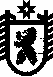 РЕСПУБЛИКА КАРЕЛИЯПРИОНЕЖСКИЙ МУНИЦИПАЛЬНЫЙ РАЙОНАДМИНИСТРАЦИЯ ДЕРЕВЯНСКОГО СЕЛЬСКОГО ПОСЕЛЕНИЯПОСТАНОВЛЕНИЕот  28  марта  2022 г.							№  37 -П Об утверждении паспорта населенного пункта, подверженного угрозелесных пожаровВ соответствии с Лесным кодексом Российской Федерации, федеральными законами от 21.12.1994г. N 68-ФЗ «О защите населения и территорий от чрезвычайных ситуаций природного и техногенного характера», от 21.12.1994 года 69-ФЗ «О пожарной безопасности», постановлением Правительства Российской Федерации от 30 июня 2007 года № 417 «Об утверждении правил пожарной безопасности в лесах», постановлением Правительства Российской Федерации от 25 апреля 2012 года № 390 «О противопожарном режиме», п.9 ст.14 федерального закона от 06.10.2003 г. № 131-ФЗ «Об общих принципах организации местного самоуправления в Российской Федерации», Уставом Деревянского сельского поселения, в целях подготовки к пожароопасному сезону на территории Деревянского сельского поселения, администрация Деревянского сельского поселения решила: 1.Утвердить паспорт населенного пункта – ст.Орзега, подверженного угрозе лесных пожаров, согласно приложения.2.Настоящее	постановление	вступает	в законную	силу	после его  официального обнародования.3.Контроль  за	исполнением	настоящего постановления	возлагаю	на  себя.Главы  Деревянского сельского поселения                                                                                                   ________________     Романов А.В.   